Veliki lov na biljkeEdukativni projekt o biološkoj raznolikosti Ekoškola i ToyoteIzvješće za 2017./2018. pedagošku/školsku godinuMolimo vas uz ovaj obrazac priložite najmanje 6 fotografija koje najbolje opisuju vaše aktivnosti tijekom projekta „Veliki lov na biljke“ (napomena: fotografije šaljite u jpg, png ili sličnom formatu). Ukoliko imate i video uradak o projektu molimo vas da nam i to pošaljete. 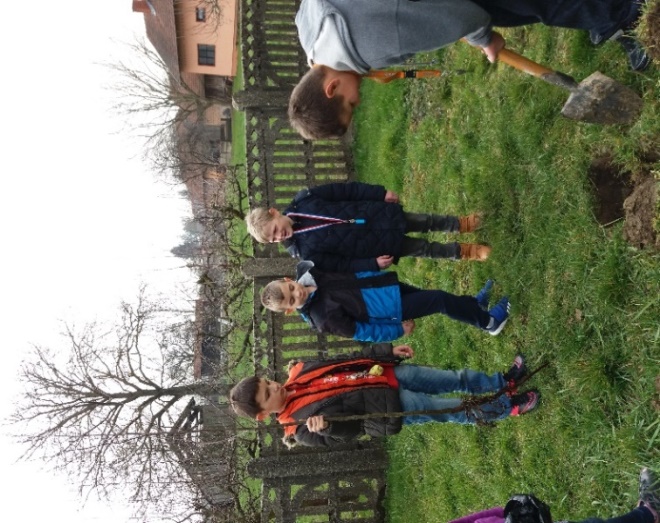 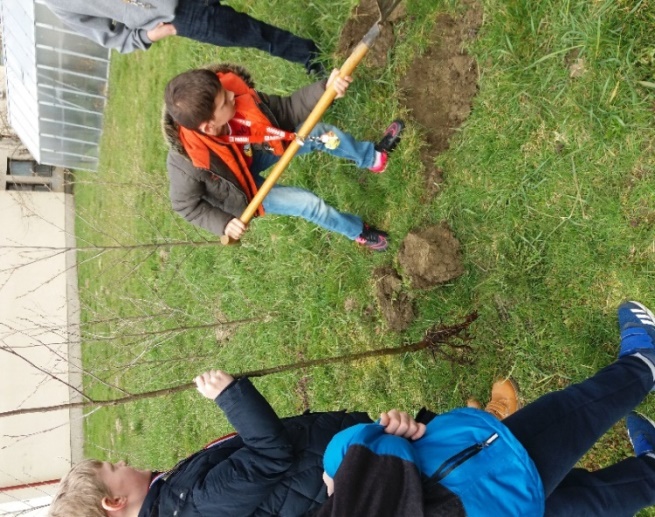 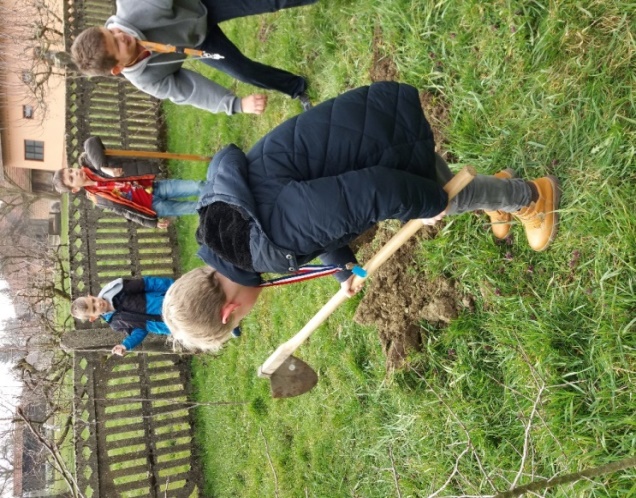 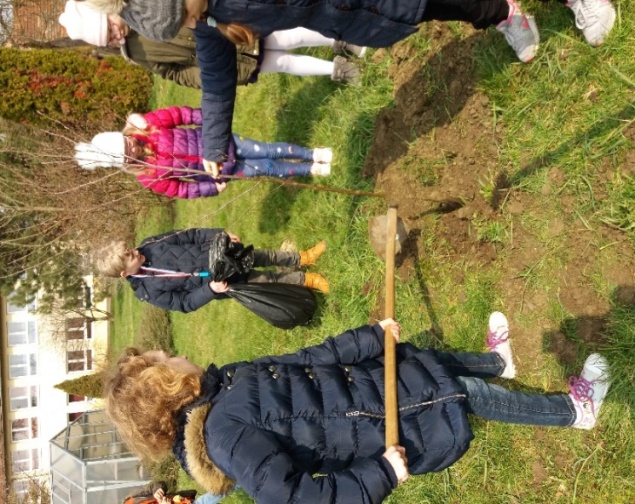 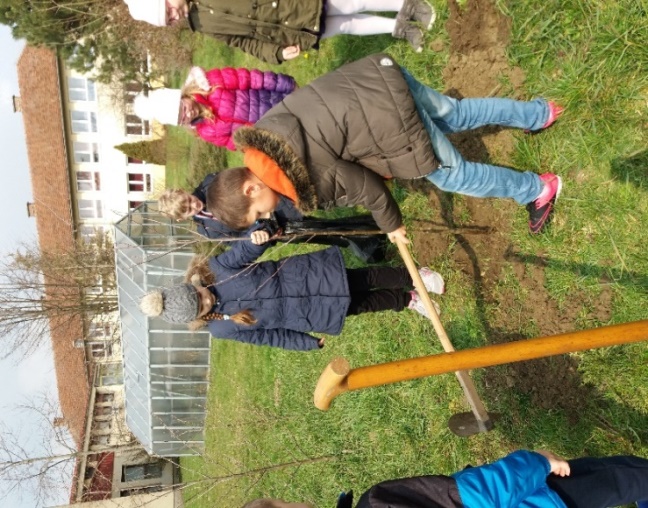 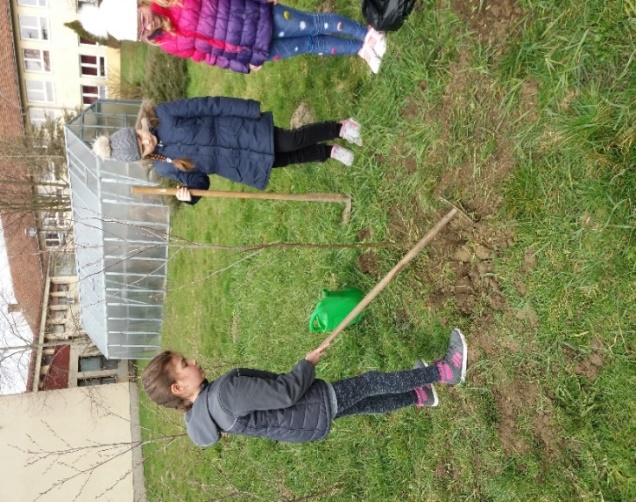 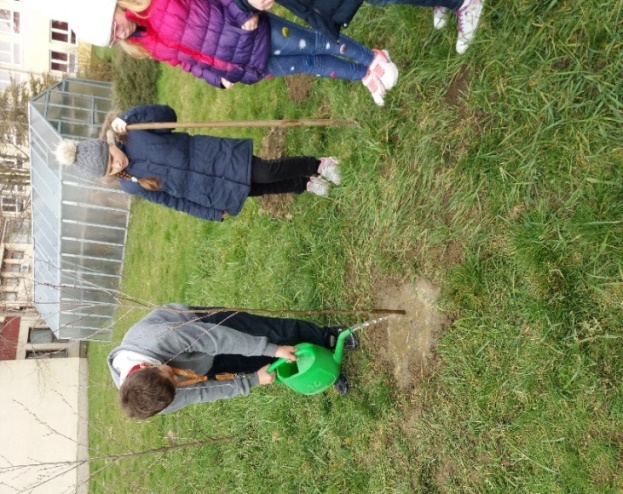 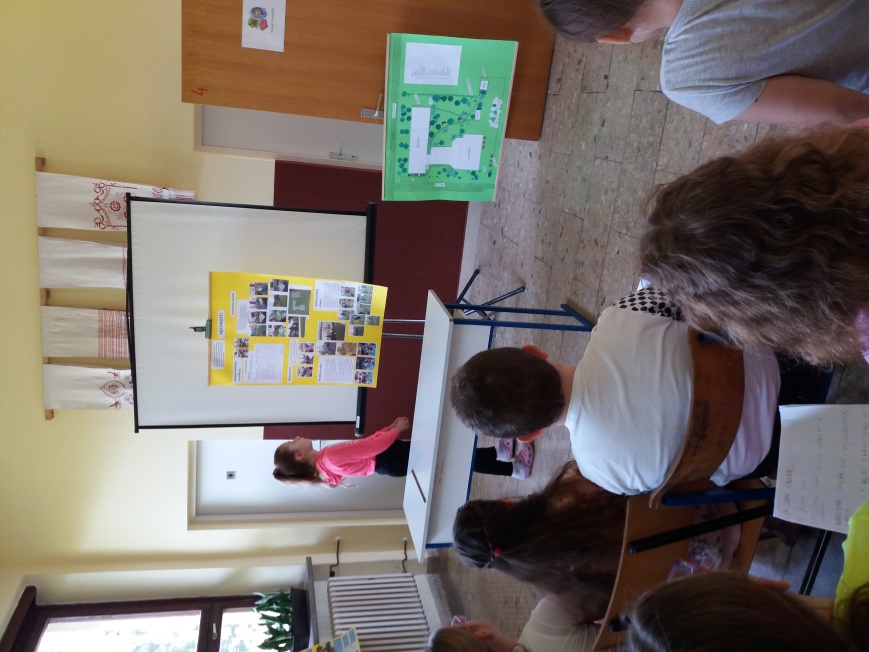 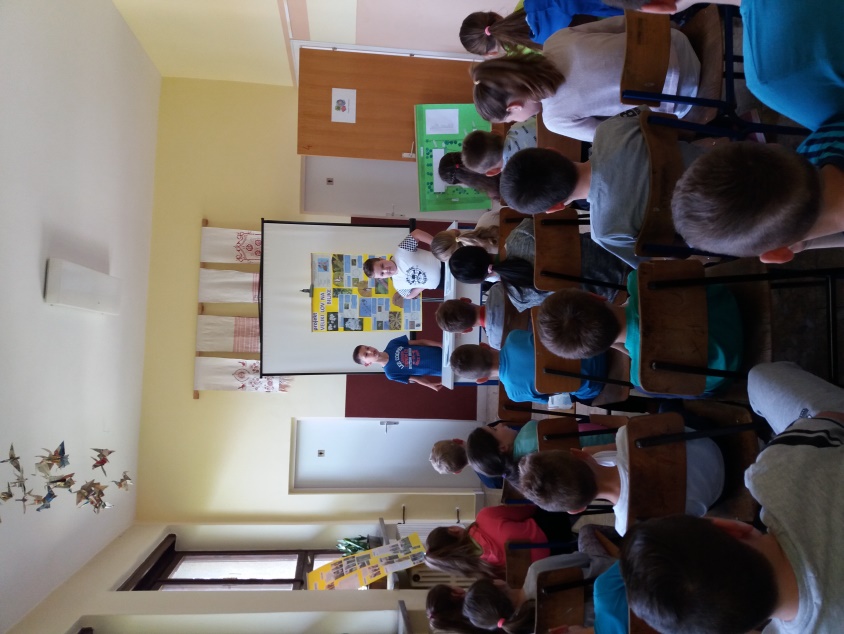 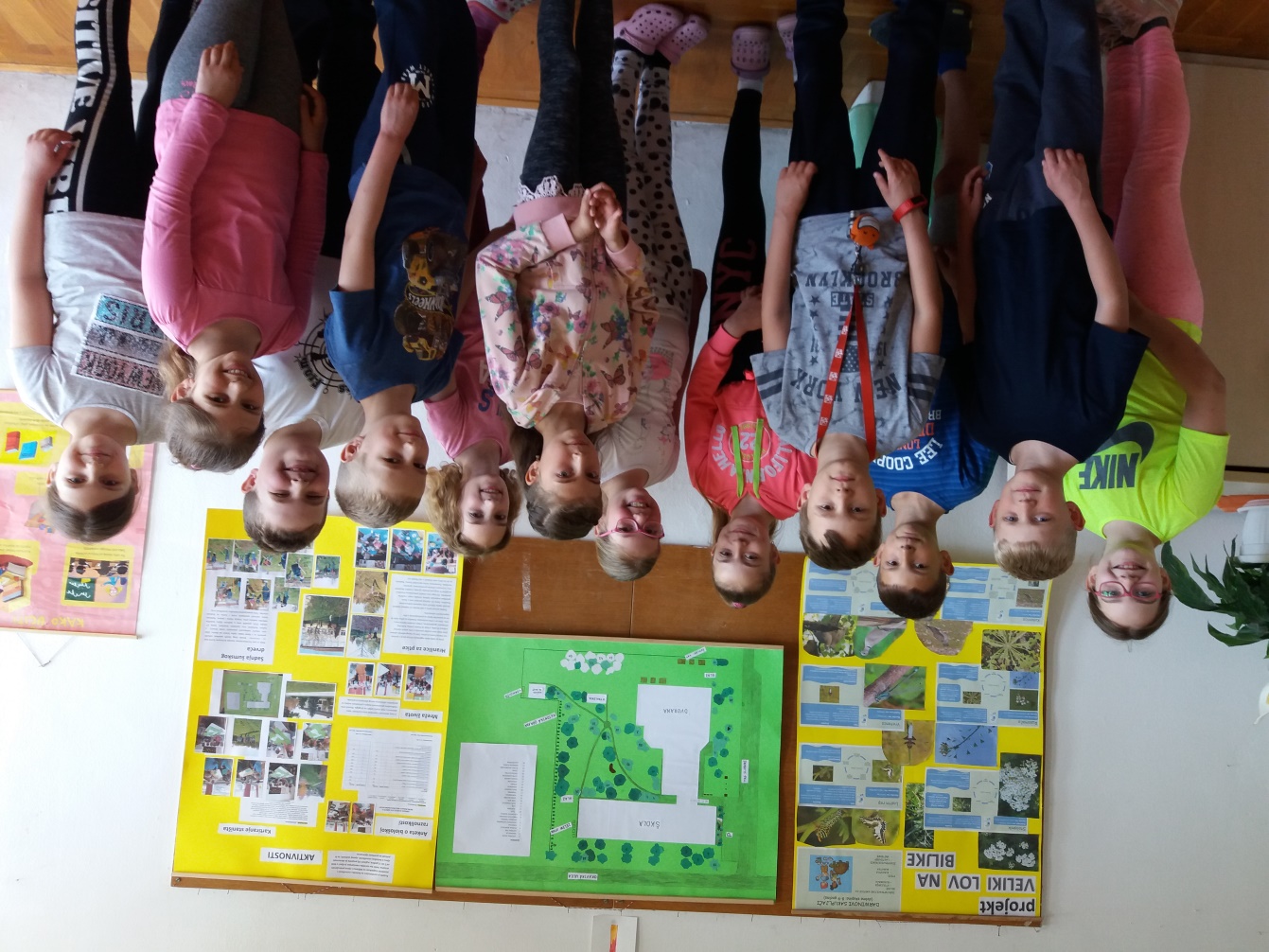 Naziv EkoškoleOŠ FerdinandovacUkupan broj djece/učenika koji su izravno bili uključeni u projekt12Ukupan broj djece/učenika koji su neizravno bili uključeni u projekt5Ukupan broj odgojitelja/učitelja uključenih u projekt1Opišite jedan uspješan događaj, priču ili zanimljivost koju bi izdvojili kao vrhunac vaših aktivnosti na projektu „Veliki lov na biljke“ (najviše 200 riječi)       Tijekom mjeseca listopada učenici su obilazili školsko dvorište i okolicu škole. U šetnji su se orijentirali i nastojali zabilježiti postojeće biljke – drveće i grmlje.  Biljke iz prostora su bilježili i nastojali im naći mjesto na tlocrtu školskog zemljišta. Zanimalo nas je što se sve nalazi u našem okolišu.        Prišli smo izradi karte staništa. Karta staništa pokazuje zemljopisnu raspoređenost različitih staništa i vrsta unutar određenog područja.  Prvo smo obilježili školsku zgradu i druge građevine, asfaltirane i betonirane površine, sve zelene površine te granice školskog dvorišta.       Zatim smo od kolaža lijepili na kartu simbole za drveće i grmlje kojega ima poprilično. Tražili smo svakodnevna imena za određene vrste i obilježili ih brojevima prema legendi. Za prepoznavanje biljaka služili smo se knjigama, enciklopedijama i internetom. To nije bio lak zadatak jer u našem školskom dvorištu – vrtu već raste popriličan broj raznih biljaka.        Naše je selo nastalo krčenjem šume kad su se stanovnici  Broda zbog čestih poplava preselili s lijeve obale rijeke Drave na desnu. Zato smo odlučili  nadopuniti postojeće vrste drveća šumskim drvećem. Početkom proljeća posadili smo u jednom dijelu dvorišta nekoliko sadnica johe, hrasta, klena i jasena. Nastojat ćemo sačuvati postojeće vrste i šumu za buduće učenike.Navedite koje ste sve aktivnosti proveli tijekom projekta (npr. Anketa o biološkoj raznolikosti, šetnja za razmišljanje, stvaranje novih identifikacijskih kartica, izrada memory igre… i sl.)      Anketa o biološkoj raznolikosti, šetnja za razmišljanje,  kartiranje staništa, mreža života, izrada hranilica za ptice, sadnja šumskog drveća, dopuna karte staništa, anketa o biološkoj raznolikosti, izrada plakata i prezentacija projekta.Detaljnije opišite najmanje dvije navedene aktivnostiAktivnost 1  Mreža života       U ovoj aktivnosti razmišljali smo o prirodi i kako elementi u njoj utječu jedan na drugoga. Shvatili smo međusobnu povezanost svega u prirodnom svijetu te posljedice uklanjanja nekog elementa iz prirode.Detaljnije opišite najmanje dvije navedene aktivnostiAktivnost 2  Hranilice za ptice     Zima je doba kada vegetacija miruje pa je u prirodi sve manje hrane za ptice. Zimi su najugroženije upravo ptice koje nam uvelike pomažu u vrtu poput sjenica, vrabaca ili zeba, a koje se hrane crvima, kukcima, ličinkama i gusjenicama, vrtlaru mrskim štetnicima u vrtu. Zato se u vrtu postavljaju hranilice za ptice kako bi im se povećale šanse za preživljavanje u tim nepovoljnim mjesecima.      Želimo privući ptice u naš školski vrt tijekom hladnih zimskih dana. Odlučili smo napraviti jednostavne hranilice. Dana 23. siječnja donijeli smo u školu potreban materijal: češere, svinjsku mast i različite sjemenke. Od toga smo izradili jednostavne hranilice i povješali ih na grane drveća i grmlja u našem školskom vrtu. S prozora učionice promatramo i pratimo rezultate. Povremeno ćemo obnavljati hranu. Nadamo se da će ptice rado dolaziti u naš školski vrt.Aktivnost 3  Prezentacija projekta      Travanj je mjesec završetka projekta Veliki lov na biljke. Učenici trećeg razreda OŠ Ferdinandovac  pripremili su izvješća i prezentaciju projekta za učenike razredne nastave u svojoj školi. Za ovaj događaj vrijedno su radili i pripremali se veći dio godine. Njihov je zaključak da su puno naučili o biološkoj raznolikosti. Nadaju se da će njihovi školski prijatelji usvojiti barem dio njihovih saznanja i da će čuvati školski vrt za buduće generacije učenika.Ako ste naišli na poteškoće u provođenju projekta Veliki lov na biljke, opišite koje su to poteškoće bile i na koji način ste ih riješili      U našoj školi uključio se samo jedan razred. Projekt je dosta zahtjevan i iziskuje puno truda i vremena za malo uključenih. Neke aktivnosti u projektu sam uključila u nastavu, a neke izvan nastave. To je teže organizirati jer učenici putuju.Prijedlozi za poboljšanje provođenja projekta Veliki lov na biljke (neobavezno)